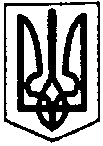 ПЕРВОЗВАНІВСЬКА СІЛЬСЬКА РАДАКРОПИВНИЦЬКОГО РАЙОНУ КІРОВОГРАДСЬКОЇ ОБЛАСТІ  __________________ СЕСІЯ ВОСЬМОГО СКЛИКАННЯПРОЕКТ РІШЕННЯвід «  »                    2019 року									    №  с. ПервозванівкаПро затвердження проекту землеустроющодо відведення земельної ділянки у власністьВідповідно ст.ст.118,121 Земельного кодексу України, ст.30,50 Закону України «Про землеустрій», ст.24 Закону України «Про державний земельний кадастр», ст.26 Закону України «Про місцеве самоврядування в Україні», розглянувши проект землеустрою та заяву гр. Юрченко Руслана Михайловича    від 15.07.2019 року, сільська радаВИРІШИЛА:1.Затвердити гр. Юрченку Руслану Михайловичу проект землеустрою щодо відведення земельної ділянки у власність загальною площею 1,4347 га, у тому числі по угіддях: рілля – 1,4347 га для ведення особистого селянського господарства із земель сільськогосподарського призначення, кадастровий номер земельної ділянки 3522586600:02:000:1379, (код КВЦПЗ – 01.03.), за рахунок земель запасу, що перебувають у комунальній власності на території Первозванівської сільської ради Кропивницького району, Кіровоградської області.  2.Передати гр. Юрченку Руслану Михайловичу земельну ділянку у власність загальною площею 1,4347 га, у тому числі по угіддях: рілля – 1,4347 га для ведення особистого селянського господарства із земель сільськогосподарського призначення, кадастровий номер земельної ділянки 3522586600:02:000:1379, (код КВЦПЗ – 01.03.), за рахунок земель запасу, що перебувають у комунальній власності на території Первозванівської сільської ради Кропивницького району, Кіровоградської області.   3.Здійснити державну реєстрацію права власності на земельну ділянку відповідно до вимог чинного законодавства.4.Землевпоряднику сільської ради внести необхідні зміни в земельно – облікові документи.5.Контроль за виконанням даного рішення покласти на постійну комісію сільської ради з питань земельних відносин, екології, містобудування та використання природних ресурсів. Сільський голова                                                                               П.МУДРАК                               ПЕРВОЗВАНІВСЬКА СІЛЬСЬКА РАДАКРОПИВНИЦЬКОГО РАЙОНУ КІРОВОГРАДСЬКОЇ ОБЛАСТІ  __________________ СЕСІЯ ВОСЬМОГО СКЛИКАННЯПРОЕКТ РІШЕННЯвід «  »                    2019 року									    №  с. ПервозванівкаПро затвердження проекту землеустроющодо відведення земельної ділянки у власністьВідповідно ст.ст.118,121 Земельного кодексу України, ст.30,50 Закону України «Про землеустрій», ст.24 Закону України «Про державний земельний кадастр», ст.26 Закону України «Про місцеве самоврядування в Україні», розглянувши проект землеустрою та заяву гр. Мерещенко Леоніда  Григоровича   від 15.07.2019 року, сільська радаВИРІШИЛА:1.Затвердити гр. Мерещенку Леоніду Григоровичу проект землеустрою щодо відведення земельної ділянки у власність загальною площею 1,4346 га, у тому числі по угіддях: рілля – 1,4346 га для ведення особистого селянського господарства із земель сільськогосподарського призначення, кадастровий номер земельної ділянки 3522586600:02:000:1381, (код КВЦПЗ – 01.03.), за рахунок земель запасу, що перебувають у комунальній власності на території Первозванівської сільської ради Кропивницького району, Кіровоградської області.   2.Передати гр. Мерещенку Леоніду Григоровичу земельну ділянку у власність загальною площею 1,4346 га, у тому числі по угіддях: рілля – 1,4346 га для ведення особистого селянського господарства із земель сільськогосподарського призначення, кадастровий номер земельної ділянки 3522586600:02:000:1381, (код КВЦПЗ – 01.03.), за рахунок земель запасу, що перебувають у комунальній власності на території Первозванівської сільської ради Кропивницького району, Кіровоградської області.   3.Здійснити державну реєстрацію права власності на земельну ділянку відповідно до вимог чинного законодавства.4.Землевпоряднику сільської ради внести необхідні зміни в земельно – облікові документи.5.Контроль за виконанням даного рішення покласти на постійну комісію сільської ради з питань земельних відносин, екології, містобудування та використання природних ресурсів. Сільський голова                                                                               П.МУДРАК                          ПЕРВОЗВАНІВСЬКА СІЛЬСЬКА РАДАКРОПИВНИЦЬКОГО РАЙОНУ КІРОВОГРАДСЬКОЇ ОБЛАСТІ  __________________ СЕСІЯ ВОСЬМОГО СКЛИКАННЯПРОЕКТ РІШЕННЯвід «  »                    2019 року									    №  с. ПервозванівкаПро затвердження проекту землеустроющодо відведення земельної ділянки у власністьВідповідно ст.ст.118,121 Земельного кодексу України, ст.30,50 Закону України «Про землеустрій», ст.24 Закону України «Про державний земельний кадастр», ст.26 Закону України «Про місцеве самоврядування в Україні», розглянувши проект землеустрою та заяву гр. Олексенко Миколи Васильовича від 02.07.2019 року, сільська радаВИРІШИЛА:1.Затвердити гр. Олексенку Миколі Васильовичу проект землеустрою щодо відведення земельної ділянки у власність загальною площею 2,0000 га, у тому числі по угіддях: рілля – 2,0000 га для ведення особистого селянського господарства із земель сільськогосподарського призначення, кадастровий номер земельної ділянки 3522586600:02:000:5388, (код КВЦПЗ – 01.03.), за рахунок земель запасу, що перебувають у комунальній власності на території Первозванівської сільської ради Кропивницького району, Кіровоградської області.  2.Передати гр. Олексенку Миколі Васильовичу земельну ділянку у власність загальною площею 2,0000 га, у тому числі по угіддях: рілля – 2,0000 га для ведення особистого селянського господарства із земель сільськогосподарського призначення, кадастровий номер земельної ділянки 3522586600:02:000:5388, (код КВЦПЗ – 01.03.), за рахунок земель запасу, що перебувають у комунальній власності на території Первозванівської сільської ради Кропивницького району, Кіровоградської області.  3.Здійснити державну реєстрацію права власності на земельну ділянку відповідно до вимог чинного законодавства.4.Землевпоряднику сільської ради внести необхідні зміни в земельно – облікові документи.5.Контроль за виконанням даного рішення покласти на постійну комісію сільської ради з питань земельних відносин, екології, містобудування та використання природних ресурсів. Сільський голова                                                                               П.МУДРАК                             ПЕРВОЗВАНІВСЬКА СІЛЬСЬКА РАДАКРОПИВНИЦЬКОГО РАЙОНУ КІРОВОГРАДСЬКОЇ ОБЛАСТІ  __________________ СЕСІЯ ВОСЬМОГО СКЛИКАННЯПРОЕКТ РІШЕННЯвід «  »                    2019 року									    №  с. ПервозванівкаПро затвердження проекту землеустроющодо відведення земельної ділянки у власністьВідповідно ст.ст.118,121 Земельного кодексу України, ст.30,50 Закону України «Про землеустрій», ст.24 Закону України «Про державний земельний кадастр», ст.26 Закону України «Про місцеве самоврядування в Україні», розглянувши проект землеустрою та заяву гр. Коцюрби Олексія Володимировича від 01.07.2019 року, сільська радаВИРІШИЛА:1.Затвердити гр. Коцюрбі Олексію Володимировичу проект землеустрою щодо відведення земельної ділянки у власність загальною площею 2,0000 га, у тому числі по угіддях: рілля – 2,0000 га для ведення особистого селянського господарства із земель сільськогосподарського призначення, кадастровий номер земельної ділянки 3522587600:02:000:2428, (код КВЦПЗ – 01.03.), за рахунок земель запасу, що перебувають у комунальній власності на території Первозванівської сільської ради Кропивницького району, Кіровоградської області.         2.Передати гр. Коцюрбі Олексію Володимировичу земельну ділянку у власність загальною площею 2,0000 га, у тому числі по угіддях: рілля – 2,0000 га для ведення особистого селянського господарства із земель сільськогосподарського призначення, кадастровий номер земельної ділянки 3522587600:02:000:2428, (код КВЦПЗ – 01.03.), за рахунок земель запасу, що перебувають у комунальній власності на території Первозванівської сільської ради Кропивницького району, Кіровоградської області.          3.Здійснити державну реєстрацію права власності на земельну ділянку відповідно до вимог чинного законодавства.4.Землевпоряднику сільської ради внести необхідні зміни в земельно – облікові документи.5.Контроль за виконанням даного рішення покласти на постійну комісію сільської ради з питань земельних відносин, екології, містобудування та використання природних ресурсів. Сільський голова                                                                               П.МУДРАК                             ПЕРВОЗВАНІВСЬКА СІЛЬСЬКА РАДАКРОПИВНИЦЬКОГО РАЙОНУ КІРОВОГРАДСЬКОЇ ОБЛАСТІ  __________________ СЕСІЯ ВОСЬМОГО СКЛИКАННЯПРОЕКТ РІШЕННЯвід «  »                    2019 року									    №  с. ПервозванівкаПро затвердження проекту землеустроющодо відведення земельної ділянки у власністьВідповідно ст.ст.118,121 Земельного кодексу України, ст.30,50 Закону України «Про землеустрій», ст.24 Закону України «Про державний земельний кадастр», ст.26 Закону України «Про місцеве самоврядування в Україні», розглянувши проект землеустрою та заяву гр. Мосьпана Миколи Миколайовича від 01.07.2019 року, сільська радаВИРІШИЛА:1.Затвердити гр. Мосьпану Миколі Миколайовичу проект землеустрою щодо відведення земельної ділянки у власність загальною площею  2,0000 га, у тому числі по угіддях: рілля – 2,0000 га для ведення особистого селянського господарства із земель сільськогосподарського призначення, кадастровий номер земельної ділянки 3522587600:02:000:2430, (код КВЦПЗ – 01.03.), за рахунок земель запасу, що перебувають у комунальній власності на території Первозванівської сільської ради Кропивницького району, Кіровоградської області.  2.Передати гр. Мосьпану Миколі Миколайовичу земельну ділянку у власність загальною площею 2,0000 га, у тому числі по угіддях: рілля – 2,0000 га для ведення особистого селянського господарства із земель сільськогосподарського призначення, кадастровий номер земельної ділянки 3522587600:02:000:2430, (код КВЦПЗ – 01.03.), за рахунок земель запасу, що перебувають у комунальній власності на території Первозванівської сільської ради Кропивницького району, Кіровоградської області.                                                                                                                                                                3.Здійснити державну реєстрацію права власності на земельну ділянку відповідно до вимог чинного законодавства.4.Землевпоряднику сільської ради внести необхідні зміни в земельно – облікові документи.5.Контроль за виконанням даного рішення покласти на постійну комісію сільської ради з питань земельних відносин, екології, містобудування та використання природних ресурсів. Сільський голова                                                                               П.МУДРАК                             ПЕРВОЗВАНІВСЬКА СІЛЬСЬКА РАДАКРОПИВНИЦЬКОГО РАЙОНУ КІРОВОГРАДСЬКОЇ ОБЛАСТІ  __________________ СЕСІЯ ВОСЬМОГО СКЛИКАННЯПРОЕКТ РІШЕННЯвід «  »                    2019 року									    №  с. ПервозванівкаПро затвердження проекту землеустроющодо відведення земельної ділянки у власністьВідповідно ст.ст.118,121 Земельного кодексу України, ст.30,50 Закону України «Про землеустрій», ст.24 Закону України «Про державний земельний кадастр», ст.26 Закону України «Про місцеве самоврядування в Україні», розглянувши проект землеустрою та заяву гр. Гуйвана Андрія Сергійовича     від 01.07.2019 року, сільська радаВИРІШИЛА:1.Затвердити гр. Гуйвану Андрію Сергійовичу проект землеустрою щодо відведення земельної ділянки у власність загальною площею 2,0000 га, у тому числі по угіддях: рілля – 2,0000 га для ведення особистого селянського господарства із земель сільськогосподарського призначення, кадастровий номер земельної ділянки 3522587600:02:000:2427, (код КВЦПЗ – 01.03.), за рахунок земель запасу, що перебувають у комунальній власності на території Первозванівської сільської ради Кропивницького району, Кіровоградської області.         2.Передати гр. Гуйвану Андрію Сергійовичу земельну ділянку у власність загальною площею 2,0000 га, у тому числі по угіддях: рілля – 2,0000 га для ведення особистого селянського господарства із земель сільськогосподарського призначення, кадастровий номер земельної ділянки 3522587600:02:000:2427, (код КВЦПЗ – 01.03.), за рахунок земель запасу, що перебувають у комунальній власності на території Первозванівської сільської ради Кропивницького району, Кіровоградської області.                3.Здійснити державну реєстрацію права власності на земельну ділянку відповідно до вимог чинного законодавства.4.Землевпоряднику сільської ради внести необхідні зміни в земельно – облікові документи.5.Контроль за виконанням даного рішення покласти на постійну комісію сільської ради з питань земельних відносин, екології, містобудування та використання природних ресурсів. Сільський голова                                                                               П.МУДРАК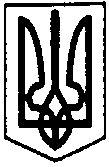                     ПЕРВОЗВАНІВСЬКА СІЛЬСЬКА РАДА                                                                       КРОПИВНИЦЬКОГО РАЙОНУ КІРОВОГРАДСЬКОЇ ОБЛАСТІ _______________СЕСІЯ ВОСЬМОГО СКЛИКАННЯПРОЕКТ РІШЕННЯвід «» _________ 2019 року                                                                         № с. ПервозванівкаПро затвердження проекту землеустроюта передачу земельної ділянки у власністьКеруючись п. 34 ч.2 ст.26, закону України «Про місцеве самоврядування в Україні» ст.12, 122 Земельного кодексу України, та заслухавши заяву Ковальова  Едуарда Миколайовича  сільська рада  ВИРІШИЛА:1. Затвердити Ковальову Едуарду Миколайовичу проект землеустрою щодо відведення земельної ділянки у власність площею – 0,0100 га , у тому числі по угіддях: 0,0100га для будівництва індивідуального гаража кадастровий номер земельної ділянки 3522586600:51:000:0347 (код класифікації видів цільового призначення земель – 02.05), за рахунок земель житлової та громадської забудови, що перебувають у запасі комунальної власності за адресою: вул. Першотравнева напроти будинку №3 в с.Первозванівка Кропивницького району, Кіровоградської області.2. Передати гр. Ковальову Едуарду Миколайовичу земельну ділянку у власність площею – 0,0100га, у тому числі по угіддях 0,0100 га – для будівництва індивідуального гаража, кадастровий номер земельної ділянки 3522586600:51:000:0347,(код класифікації видів цільового призначення земель – 02.05) за рахунок земель житлової та громадської забудови що перебувають у запасі комунальної власності за адресою: вул. Першотравнева напроти будинку №3 в с.Первозванівка Кропивницького  району, Кіровоградської області.3. Здійснити державну реєстрацію права власності на земельну ділянку відповідно до вимог чинного законодавства.4. Контроль за виконанням даного рішення покласти на постійну комісію сільської ради з питань земельних відносин, екології, містобудування та використання природних ресурсів. Сільський голова                                                       ПРАСКОВІЯ  МУДРАКПЕРВОЗВАНІВСЬКА СІЛЬСЬКА РАДАКРОПИВНИЦЬКОГО РАЙОНУ КІРОВОГРАДСЬКОЇ ОБЛАСТІ  __________________ СЕСІЯ ВОСЬМОГО СКЛИКАННЯПРОЕКТ РІШЕННЯвід «  »                    2019 року									    №  с. ПервозванівкаПро затвердження проекту землеустроющодо відведення земельної ділянки у власністьВідповідно ст.ст.118,121 Земельного кодексу України, ст.30,50 Закону України «Про землеустрій», ст.24 Закону України «Про державний земельний кадастр», ст.26 Закону України «Про місцеве самоврядування в Україні», розглянувши проект землеустрою та заяву гр. Решетнікова Максима Володимировича від 11.07.2019 року, сільська радаВИРІШИЛА:1.Затвердити гр. Решетнікову Максиму Володимировичу проект землеустрою щодо відведення земельної ділянки у власність загальною площею 5,9900 га, у тому числі по угіддях: рілля – 5,9900 га для ведення фермерського господарства із земель сільськогосподарського призначення, кадастровий номер земельної ділянки 3522583600:02:000:9080, (код КВЦПЗ – 01.02.), за рахунок земель запасу, що перебувають у комунальній власності на території Первозванівської сільської ради Кропивницького району, Кіровоградської області.       2.Передати гр. Решетнікову Максиму Володимировичу земельну ділянку у власність загальною площею 5,9900 га, у тому числі по угіддях: рілля – 5,9900 га для ведення фермерського господарства із земель сільськогосподарського призначення, кадастровий номер земельної ділянки 3522583600:02:000:9080, (код КВЦПЗ – 01.02.), за рахунок земель запасу, що перебувають у комунальній власності на території Первозванівської сільської ради Кропивницького району, Кіровоградської області. 3.Здійснити державну реєстрацію права власності на земельну ділянку відповідно до вимог чинного законодавства.4.Землевпоряднику сільської ради внести необхідні зміни в земельно – облікові документи.5.Контроль за виконанням даного рішення покласти на постійну комісію сільської ради з питань земельних відносин, екології, містобудування та використання природних ресурсів. Сільський голова                                                                             П.МУДРАКПЕРВОЗВАНІВСЬКА СІЛЬСЬКА РАДАКРОПИВНИЦЬКОГО РАЙОНУ КІРОВОГРАДСЬКОЇ ОБЛАСТІ  __________________ СЕСІЯ ВОСЬМОГО СКЛИКАННЯПРОЕКТ РІШЕННЯвід «  »                    2019 року									    №  с. ПервозванівкаПро затвердження проекту землеустроющодо відведення земельної ділянки у власністьВідповідно ст.ст.118,121 Земельного кодексу України, ст.30,50 Закону України «Про землеустрій», ст.24 Закону України «Про державний земельний кадастр», ст.26 Закону України «Про місцеве самоврядування в Україні», розглянувши проект землеустрою та заяву гр. Коваль Дар’ї Володимирівни від 11.07.2019 року, сільська радаВИРІШИЛА:1.Затвердити гр. Коваль Дар’ї Володимирівні  проект землеустрою щодо відведення земельної ділянки у власність загальною площею  5,9900 га, у тому числі по угіддях: рілля – 5,9900 га для ведення фермерського  господарства із земель сільськогосподарського призначення, кадастровий номер земельної ділянки 3522583600:02:000:9081, (код КВЦПЗ – 01.02.), за рахунок земель запасу, що перебувають у комунальній власності на території Первозванівської сільської ради Кропивницького району, Кіровоградської області .      2.Передати гр. Коваль Дар’ї Володимирівні земельну ділянку у власність загальною площею 5,9900 га, у тому числі по угіддях: рілля – 5,9900 га для ведення фермерського господарства із земель сільськогосподарського призначення, кадастровий номер земельної ділянки 3522583600:02:000:9081, (код КВЦПЗ – 01.02.), за рахунок земель запасу, що перебувають у комунальній власності на території Первозванівської сільської ради Кропивницького району, Кіровоградської області.                     3.Здійснити державну реєстрацію права власності на земельну ділянку відповідно до вимог чинного законодавства.4.Землевпоряднику сільської ради внести необхідні зміни в земельно – облікові документи.5.Контроль за виконанням даного рішення покласти на постійну комісію сільської ради з питань земельних відносин, екології, містобудування та використання природних ресурсів. Сільський голова                                                                               П.МУДРАКПЕРВОЗВАНІВСЬКА СІЛЬСЬКА РАДАКРОПИВНИЦЬКОГО РАЙОНУ КІРОВОГРАДСЬКОЇ ОБЛАСТІ  __________________ СЕСІЯ ВОСЬМОГО СКЛИКАННЯПРОЕКТ РІШЕННЯвід «  »                    2019 року									    №  с. ПервозванівкаПро затвердження проекту землеустроющодо відведення земельної ділянки у власністьВідповідно ст.ст.118,121 Земельного кодексу України, ст.30,50 Закону України «Про землеустрій», ст.24 Закону України «Про державний земельний кадастр», ст.26 Закону України «Про місцеве самоврядування в Україні», розглянувши проект землеустрою та заяву гр. Мудрака Олександра Леонідовича від 18.07.2019 року, сільська радаВИРІШИЛА:1.Затвердити гр. Мудраку Олександру Леонідовичу проект землеустрою щодо відведення земельної ділянки у власність загальною площею 1,7914 га, у тому числі по угіддях: рілля – 1,7914 га для ведення особистого селянського господарства із земель сільськогосподарського призначення, кадастровий номер земельної ділянки 3522583600:51:000:0258, (код КВЦПЗ – 01.03.), за рахунок земель запасу, що перебувають у комунальній власності на території Первозванівської сільської ради Кропивницького району, Кіровоградської області .       2.Передати гр. Мудрак Олександру Леонідовичу земельну ділянку у власність загальною площею 1,7914 га, у тому числі по угіддях: рілля – 1,7914 га для ведення особистого селянського господарства із земель сільськогосподарського призначення, кадастровий номер земельної ділянки 3522583600:51:000:0258, (код КВЦПЗ – 01.03.), за рахунок земель запасу, що перебувають у комунальній власності на території Первозванівської сільської ради Кропивницького району, Кіровоградської області. 3.Здійснити державну реєстрацію права власності на земельну ділянку відповідно до вимог чинного законодавства.4.Землевпоряднику сільської ради внести необхідні зміни в земельно – облікові документи.5.Контроль за виконанням даного рішення покласти на постійну комісію сільської ради з питань земельних відносин, екології, містобудування та використання природних ресурсів. Сільський голова                                                                               П.МУДРАКПЕРВОЗВАНІВСЬКА СІЛЬСЬКА РАДАКРОПИВНИЦЬКОГО РАЙОНУ КІРОВОГРАДСЬКОЇ ОБЛАСТІ  __________________ СЕСІЯ ВОСЬМОГО СКЛИКАННЯПРОЕКТ РІШЕННЯвід «  »                    2019 року									    №  с. ПервозванівкаПро затвердження проекту землеустроющодо відведення земельної ділянки у власністьВідповідно ст.ст.118,121 Земельного кодексу України, ст.30,50 Закону України «Про землеустрій», ст.24 Закону України «Про державний земельний кадастр», ст.26 Закону України «Про місцеве самоврядування в Україні», розглянувши проект землеустрою та заяву гр. Проскури Євгена Івановича від 18.07.2019 року, сільська радаВИРІШИЛА:1.Затвердити гр. Проскурі Євгену Івановичу проект землеустрою щодо відведення земельної ділянки у власність загальною площею  2,0000 га, у тому числі по угіддях: рілля – 2,0000 га для ведення особистого селянського господарства із земель сільськогосподарського призначення, кадастровий номер земельної ділянки 3522583600:02:000:0260, (код КВЦПЗ – 01.03.), за рахунок земель запасу, що перебувають у комунальній власності на території Первозванівської сільської ради Кропивницького району, Кіровоградської області.2.Передати гр. Проскурі Євгену Івановичу земельну ділянку у власність загальною площею 2,0000 га, у тому числі по угіддях: рілля – 2,0000 га для ведення особистого селянського господарства із земель сільськогосподарського призначення, кадастровий номер земельної ділянки 3522583600:02:000:0260, (код КВЦПЗ – 01.03.), за рахунок земель запасу, що перебувають у комунальній власності на території Первозванівської сільської ради Кропивницького району, Кіровоградської області.               3.Здійснити державну реєстрацію права власності на земельну ділянку відповідно до вимог чинного законодавства.4.Землевпоряднику сільської ради внести необхідні зміни в земельно – облікові документи.5.Контроль за виконанням даного рішення покласти на постійну комісію сільської ради з питань земельних відносин, екології, містобудування та використання природних ресурсів.Сільський голова                                                                               П.МУДРАКПЕРВОЗВАНІВСЬКА СІЛЬСЬКА РАДАКРОПИВНИЦЬКОГО РАЙОНУ КІРОВОГРАДСЬКОЇ ОБЛАСТІ  __________________ СЕСІЯ ВОСЬМОГО СКЛИКАННЯПРОЕКТ РІШЕННЯвід «  »                    2019 року									    №  с. ПервозванівкаПро затвердження проекту землеустроющодо відведення земельної ділянки у власністьВідповідно ст.ст.118,121 Земельного кодексу України, ст.30,50 Закону України «Про землеустрій», ст.24 Закону України «Про державний земельний кадастр», ст.26 Закону України «Про місцеве самоврядування в Україні», розглянувши проект землеустрою та заяву гр.  Шаповалова Андрія Євгеновича    від 29.07.2019 року, сільська радаВИРІШИЛА:1.Затвердити гр. Шаповалову Андрію Євгеновичу проект землеустрою щодо відведення земельної ділянки у власність загальною площею 2,0000 га, у тому числі по угіддях: рілля – 2,0000 га для ведення особистого селянського господарства із земель сільськогосподарського призначення, кадастровий номер земельної ділянки 3522583600:02:000:5479, (код КВЦПЗ – 01.03.), за рахунок земель запасу, що перебувають у комунальній власності на території Первозванівської сільської ради Кропивницького району, Кіровоградської області.   2.Передати гр. Шаповалову Андрію Євгеновичу земельну ділянку у власність загальною площею 2,0000 га, у тому числі по угіддях: рілля –  2,0000 га для ведення особистого селянського господарства із земель сільськогосподарського призначення, кадастровий номер земельної ділянки 3522583600:02:000:5479, (код КВЦПЗ – 01.03.), за рахунок земель запасу, що перебувають у комунальній власності на території Первозванівської сільської ради Кропивницького району, Кіровоградської області.  3.Здійснити державну реєстрацію права власності на земельну ділянку відповідно до вимог чинного законодавства.4.Землевпоряднику сільської ради внести необхідні зміни в земельно – облікові документи.5.Контроль за виконанням даного рішення покласти на постійну комісію сільської ради з питань земельних відносин, екології, містобудування та використання природних ресурсів. Сільський голова                                                                               П.МУДРАК                       ПЕРВОЗВАНІВСЬКА СІЛЬСЬКА РАДАКРОПИВНИЦЬКОГО РАЙОНУ КІРОВОГРАДСЬКОЇ ОБЛАСТІ  __________________ СЕСІЯ ВОСЬМОГО СКЛИКАННЯПРОЕКТ РІШЕННЯвід «  »                    2019 року									    №  с. ПервозванівкаПро затвердження проекту землеустроющодо відведення земельної ділянки у власністьВідповідно ст.ст.118,121 Земельного кодексу України, ст.30,50 Закону України «Про землеустрій», ст.24 Закону України «Про державний земельний кадастр», ст.26 Закону України «Про місцеве самоврядування в Україні», розглянувши проект землеустрою та заяву гр. Чівільчі Миколи Леонідовича    від 29.07.2019 року, сільська радаВИРІШИЛА:1.Затвердити гр. Чівільчі Миколі Леонідовичу проект землеустрою щодо відведення земельної ділянки у власність загальною площею 1,5348 га, у тому числі по угіддях: рілля – 1,5348 га для ведення особистого селянського господарства із земель сільськогосподарського призначення, кадастровий номер земельної ділянки 3522583600:51:000:0257, (код КВЦПЗ – 01.03.), за рахунок земель запасу, що перебувають у комунальній власності на території Первозванівської сільської ради Кропивницького району, Кіровоградської області.   2.Передати гр. Чівільчі Миколі Леонідовичу земельну ділянку у власність загальною площею 1,5348 га, у тому числі по угіддях: рілля –  1,5348 га для ведення особистого селянського господарства із земель сільськогосподарського призначення, кадастровий номер земельної ділянки 3522583600:51:000:0257, (код КВЦПЗ – 01.03.), за рахунок земель запасу, що перебувають у комунальній власності на території Первозванівської сільської ради Кропивницького району Кіровоградської області.  3.Здійснити державну реєстрацію права власності на земельну ділянку відповідно до вимог чинного законодавства.4.Землевпоряднику сільської ради внести необхідні зміни в земельно – облікові документи.5.Контроль за виконанням даного рішення покласти на постійну комісію сільської ради з питань земельних відносин, екології, містобудування та використання природних ресурсів. Сільський голова                                                                               П.МУДРАК                               ПЕРВОЗВАНІВСЬКА СІЛЬСЬКА РАДАКРОПИВНИЦЬКОГО РАЙОНУ КІРОВОГРАДСЬКОЇ ОБЛАСТІ  __________________ СЕСІЯ ВОСЬМОГО СКЛИКАННЯПРОЕКТ РІШЕННЯвід «  »                    2019 року									    №  с. ПервозванівкаПро затвердження проекту землеустроющодо відведення земельної ділянки у власністьВідповідно ст.ст.118,121 Земельного кодексу України, ст.30,50 Закону України «Про землеустрій», ст.24 Закону України «Про державний земельний кадастр», ст.26 Закону України «Про місцеве самоврядування в Україні», розглянувши проект землеустрою та заяву гр. Чівільчі Людмили Олександрівни від 29.07.2019 року, сільська радаВИРІШИЛА:1.Затвердити гр. Чівільчі Людмилі Олександрівні проект землеустрою щодо відведення земельної ділянки у власність загальною площею 1,5348 га, у тому числі по угіддях: рілля – 1,5348 га для ведення особистого селянського господарства із земель сільськогосподарського призначення, кадастровий номер земельної ділянки 3522583600:51:000:0259, (код КВЦПЗ – 01.03.), за рахунок земель запасу, що перебувають у комунальній власності на території  Первозванівської сільської ради Кропивницького району, Кіровоградської області.   2.Передати гр. Чівільчі Людмилі Олександрівні земельну ділянку у власність загальною площею 1,5348  га, у тому числі по угіддях: рілля –  1,5348 га для ведення особистого селянського господарства із земель сільськогосподарського призначення, кадастровий номер земельної ділянки 3522583600:51:000:0259, (код КВЦПЗ – 01.03.), за рахунок земель запасу, що перебувають у комунальній власності на території Первозванівської сільської ради Кропивницького району, Кіровоградської області.  3.Здійснити державну реєстрацію права власності на земельну ділянку відповідно до вимог чинного законодавства.4.Землевпоряднику сільської ради внести необхідні зміни в земельно – облікові документи.5.Контроль за виконанням даного рішення покласти на постійну комісію сільської ради з питань земельних відносин, екології, містобудування та використання природних ресурсів. Сільський голова                                                                               П.МУДРАК                        ПЕРВОЗВАНІВСЬКА СІЛЬСЬКА РАДАКРОПИВНИЦЬКОГО РАЙОНУ КІРОВОГРАДСЬКОЇ ОБЛАСТІ                       ------------------ СЕСІЯ ВОСЬМОГО СКЛИКАННЯПРОЕКТ РІШЕННЯвід «  »              2019 року									    №  с. ПервозванівкаПро затвердження проекту землеустроющодо відведення земельної ділянки у власністьКеруючись п. 34 ч.1 ст.26 Закону України «Про місцеве самоврядування в Україні» ст.12, 122 Земельного кодексу України та заслухавши заяву гр.  Михайлова Василя Володимировича  від 29.07.2019року,  сільська радаВИРІШИЛА:1.Затвердити гр. Михайлову Василю Володимировичу проект землеустрою щодо відведення земельної ділянки у власність (шляхом безоплатної передачі) загальною площею 0,2398 га, у тому числі по угіддях: 0,2398 га – для будівництва і обслуговування житлового будинку, господарських будівель і споруд (присадибна ділянка), кадастровий номер земельної ділянки 3522583600:51:000:0250, (код КВЦПЗ – 02.01.), за рахунок земель житлової та громадської забудови, що перебувають у комунальній власності за адресою: вул. Інгульська, 136 с. Калинівка Кропивницького району, Кіровоградської області.2.Передати гр. Михайлову Василю Володимировичу земельну ділянку у  власність загальною площею 0, 2398 га у тому числі по угіддях: 0, 2398 га для будівництва і обслуговування житлового будинку, господарських будівель і споруд (присадибна ділянка), кадастровий номер земельної ділянки 3522583600:51:000:0250, за рахунок земель житлової та громадської забудови (код КВЦПЗ – 02.01.), що перебувають у комунальній власності, за адресою: вул. Інгульська, 136 с. Калинівка Кропивницького району, Кіровоградської області.3.Здійснити державну реєстрацію права власності на земельну ділянку відповідно до вимог чинного законодавства.4.Землевпоряднику сільської ради внести необхідні зміни в земельно – облікові документи.5.Контроль за виконанням даного рішення покласти на постійну комісію сільської ради з питань земельних відносин, екології, містобудування та використання природних ресурсів.Сільський голова                                                                                   П.МУДРАКПЕРВОЗВАНІВСЬКА СІЛЬСЬКА РАДАКРОПИВНИЦЬКОГО РАЙОНУ КІРОВОГРАДСЬКОЇ ОБЛАСТІ  __________________ СЕСІЯ ВОСЬМОГО СКЛИКАННЯПРОЕКТ РІШЕННЯвід «  »                    2019 року									    №  с. ПервозванівкаПро затвердження проекту землеустроющодо відведення земельної ділянки у власністьВідповідно ст.ст.118,121 Земельного кодексу України, ст.30,50 Закону України «Про землеустрій», ст.24 Закону України «Про державний земельний кадастр», ст.26 Закону України «Про місцеве самоврядування в Україні», розглянувши проект землеустрою та заяву гр. Михайлова Василя Володимировича від 29.07.2019року, сільська радаВИРІШИЛА:1.Затвердити гр. Михайлову Василю Володимировичу проект землеустрою щодо відведення земельної ділянки у власність загальною площею 0,0981 га, у тому числі по угіддях: рілля – 0,0981 га для ведення особистого селянського господарства із земель сільськогосподарського призначення, кадастровий номер земельної ділянки 3522583600:51:000:0251, (код КВЦПЗ – 01.03.), за рахунок земель запасу, що перебувають у комунальній власності за адресою: вул. Інгульська, 136 с.Калинівка Кропивницького району, Кіровоградської області.2.Передати гр. Михайлову Василю Володимировичу земельну ділянку у власність загальною площею 0,0981га, у тому числі по угіддях: рілля – 0,0981 га для ведення особистого селянського господарства із земель сільськогосподарського призначення, кадастровий номер земельної ділянки 3522583600:51:000:0251, (код КВЦПЗ – 01.03.), за рахунок земель запасу, що перебувають у комунальній власності за адресою: вул. Інгульська, 136 с.Калинівка Кропивницького району, Кіровоградської області. 3.Здійснити державну реєстрацію права власності на земельну ділянку відповідно до вимог чинного законодавства 4.Землевпоряднику сільської ради внести необхідні зміни в земельно – облікові документи.5.Контроль за виконанням даного рішення покласти на постійну комісію сільської ради з питань земельних відносин, екології, містобудування та використання природних ресурсів. Сільський голова                                                                               П.МУДРАК